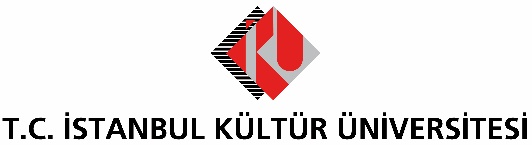 BASIN BÜLTENİİKÜ öğrencileri yeni projeleriyle ARTER’deİKÜ Sanat ve Tasarım Fakültesi, Sinema ve Televizyon Bölümü öğrencileri ile akademisyenleri, göç ve göçmenlik konularına dikkat çekmek amacıyla “Arşivde Boğulmak” başlıklı bir proje geçekleştiriyor.İstanbul Kültür ve Sanat Vakfı (İKSV) tarafından Okullar Okulu temasıyla gerçekleştirilen 4. İstanbul Tasarım Bienali’nin altı temasından biri olan Dünya Okulu’nun tema sponsorluğunu üstlenen İstanbul Kültür Üniversitesi (İKÜ), göç ve göçmenlik konularına dikkat çekmek amacıyla “Arşivde Boğulmak” başlıklı projeye imza attı.Sanat ve Tasarım Fakültesi, Sinema ve Televizyon Bölümü öğrencileri ile akademisyenlerinden oluşan proje ekibi; göçmenlerle ilgili faaliyetler yürüten ulusal ve uluslararası kurumlar, STK’lar, yazılı basın, televizyonlar, ajanslar, üniversiteler gibi pek çok kurum ve kuruluşla iletişime geçerek göç ve göçmenler konulu görsel-işitsel bir arşiv oluşturdu. Üç ay süren çalışma sonrasında ulaşılan görüntüler bir havuzda toplanarak, proje kapsamında filmler üretmek için İstanbul Kültür Üniversitesi, Marmara Üniversitesi, Gelişim Üniversitesi ve Koç Üniversitesi’nden başvuruda bulunan yaklaşık 25 öğrenciye iletildi.“Arşivde Boğulmak” projesi kapsamında özellikle sinemada alanında arşiv görüntülerinin önemine dikkat çekmek için 11-12 Ekim tarihlerinde iki ayrı seminer düzenlenecek. Konuyla ilgili bilgi veren İKÜ Sanat ve Tasarım Fakültesi Öğretim Görevlisi Selda Salman “Arşiv çalışmaları yürütülürken karşılaşılan zorluklar, projenin bu konuda çalışan araştırmacılar için de bir kaynak sağlama yolunda önemli bir adım olduğunun göstergesi oldu. Bu nedenle 4. İstanbul Tasarım Bienali için tasarlanan ‘Arşivde Boğulmak’ projesinin, bu alandaki eksiklikler göz önünde bulundurularak Bienal sonrasında da devam ettirilmesi hedefleniyor. Ayrıca ‘Arşivde Boğulmak’ projesi kapsamında gerçekleştirilecek iki seminer de, Tasarım Bienali mekânlarından olan ARTER’de organize edilecek. Belgesel Sinemacılar Birliği Başkanı Mustafa Ünlü’nün “Türkiye'de arşive yaklaşımın üç döneminde belgesel yapmak” konulu semineri 11 Ekim Perşembe günü saat 14.00’da, İstanbul Üniversitesi İletişim Fakültesi’nden Prof. Dr. Hasan Akbulut’un “Bellekte göç imgeleri” başlıklı semineri de 12 Ekim Cuma günü saat 14.00’da gerçekleşecek. Ekim ayı boyunca çalışma yürütecek olan öğrencilerin yaptıkları filmlerden bir seçki ise Kasım ayı başında gösterime sunulacak.” dedi.